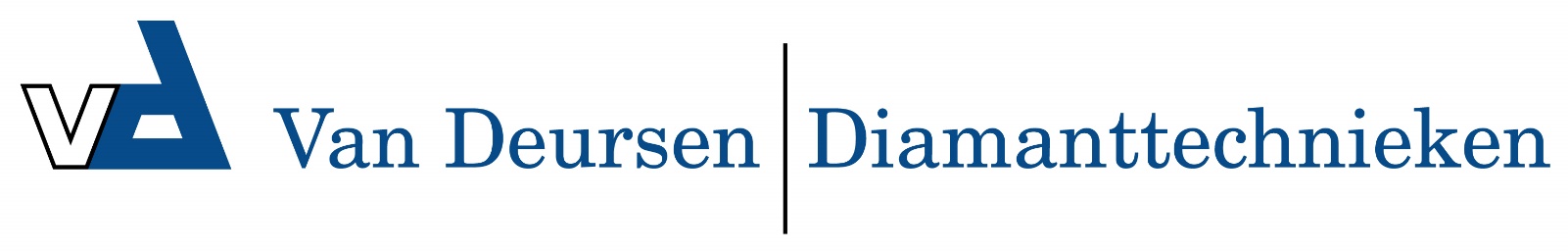 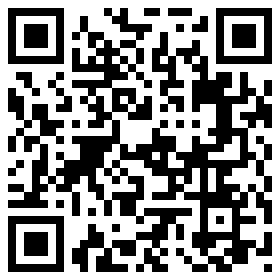 Slang Ø 38 - Ø 32 mm konisch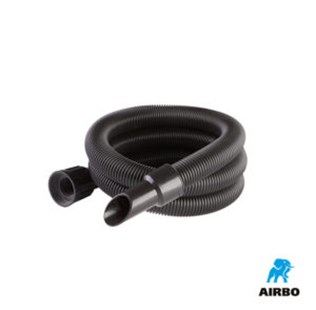 Slang ø38 – ø32mm konisch:– 2,4m slang  incl. wartel en mof | 500618